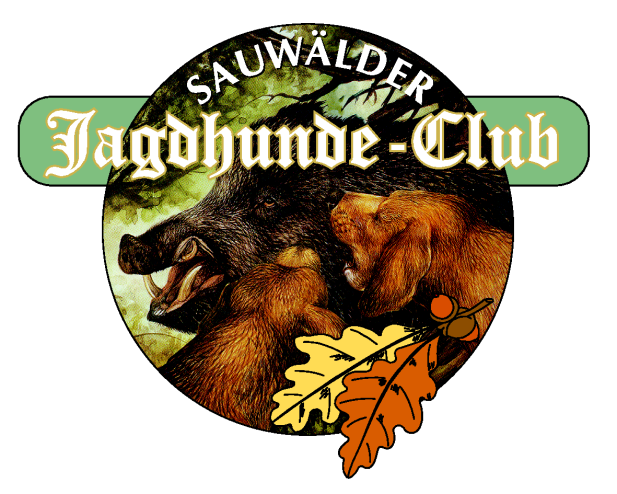 BeitrittserklärungIch erkläre hiermit meinen Beitritt zum
			  Ich bin mit der Zusendung von Vereinsinformationen per E-Mail einverstanden.
  Ich bin mit der Zusendung von Newslettern des Vereines einverstanden.
  Ich bin mit der Zusendung von Vereinsinformationen per SMS einverstanden.
  Ich bin mit der Veröffentlichung von Bildern zu meiner Person, die in Zusammenhang mit 
     dem Vereinsgeschehen stehen, einverstanden.
  Ich bin damit einverstanden, dass im Zusammenhang mit einer Veranstaltung meine Daten in 
     Vereinszeitschriften, Zeitungen und im Internet veröffentlich werden.
  Die betroffenen Rechte auf Auskunft, Berichtigung, Löschung, Einschränkung der  
     Verarbeitung und Widerspruchsrecht gegen eine Verarbeitung sind mir bekannt und auch 
     erläutert worden.
  Ich nehme zur Kenntnis, dass die von mir bekannt gegebenen Daten vom Verein   
     automationsunterstützt erfasst und verarbeitet werden. Der Verein verwendet die von mir  
     bekannt gegeben Daten ausschließlich zur ordnungsgemäßen Durchführung der 
     Vereinsgeschäfte, zur Weitergabe der Daten an den Dachverband  und zur Durchführung von 
     Veranstaltungen und auch Meldung bei Veranstaltungen außerhalb der EU (Drittlandtransfer). 
  
Aufgrund der Einwilligung der betroffenen Person nach Art. 6 Abs. 1 lit. a DSGVO bzw. der Erfüllung einer vertraglichen bzw. rechtlichen Verpflichtung des Verantwortlichen nach Art. 6 Abs. 1 lit. b und c bzw. f DSGVO werden die personenbezogenen Daten der betroffenen Person, soweit diese für die Leistungs-/Ergebniserfassung bzw. Ergebnismanagement im Zusammenhang mit der Anmeldung oder Teilnahme an (sportlichen) Veranstaltungen oder Wettkämpfen erforderlich sind, gespeichert und auch nach Art. 17 Abs. 3 in Verbindung mit Art. 89 DSGVO für im öffentlichen Interesse liegende Archivzwecke und berechtigte Interessen des Verantwortlichen gespeichert und öffentlich zugänglich gemacht.  Die angeführte Einwilligung wird von mir ausdrücklich zur Kenntnis genommen.Sauwälder Jagdhunde-ClubNachnameTitelVornameGeburtsdatumPLZOrtStraßeTelefonE-MailDatumUnterschriftEingegangen am:Eingegangen am:Übernommen von:Übernommen von: